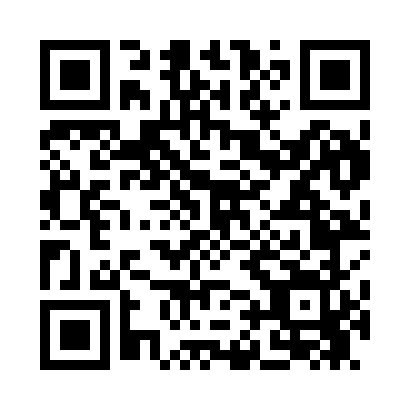 Prayer times for Alleghany, California, USAWed 1 May 2024 - Fri 31 May 2024High Latitude Method: Angle Based RulePrayer Calculation Method: Islamic Society of North AmericaAsar Calculation Method: ShafiPrayer times provided by https://www.salahtimes.comDateDayFajrSunriseDhuhrAsrMaghribIsha1Wed4:406:041:004:507:589:212Thu4:396:021:004:517:599:223Fri4:376:011:004:518:009:244Sat4:366:001:004:518:019:255Sun4:345:591:004:518:029:266Mon4:335:581:004:528:039:287Tue4:325:571:004:528:049:298Wed4:305:561:004:528:059:309Thu4:295:551:004:528:069:3210Fri4:275:541:004:538:069:3311Sat4:265:531:004:538:079:3412Sun4:255:521:004:538:089:3613Mon4:235:511:004:538:099:3714Tue4:225:501:004:548:109:3815Wed4:215:491:004:548:119:3916Thu4:205:481:004:548:129:4117Fri4:185:471:004:548:139:4218Sat4:175:461:004:548:149:4319Sun4:165:461:004:558:159:4420Mon4:155:451:004:558:169:4621Tue4:145:441:004:558:169:4722Wed4:135:431:004:558:179:4823Thu4:125:431:004:568:189:4924Fri4:115:421:004:568:199:5025Sat4:105:411:004:568:209:5126Sun4:095:411:014:568:219:5327Mon4:085:401:014:578:219:5428Tue4:075:401:014:578:229:5529Wed4:075:391:014:578:239:5630Thu4:065:391:014:588:249:5731Fri4:055:381:014:588:249:58